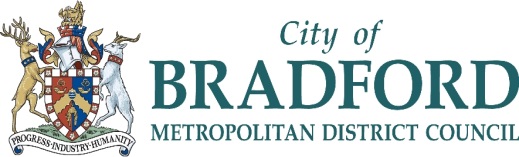 KS1 moderation workshops 2019 – reply formPlease indicate which session you wish to attendPlease return this form to school.improvement@bradford.gov.ukFor further information please contact Ken Poucher – ken.poucher@bradford.gov.uk / 01274 439623Name of School:Name(s) of person(s) attendingTuesday 5th March13.30 – 16.00Fairfax House - BradfordTuesday 5th March13.30 – 16.00Fairfax House - BradfordTuesday  19th March09.30 – 12.00Shipley LibraryTuesday  19th March09.30 – 12.00Shipley LibraryThursday 11th April13.30 – 16.00 Fairfax House - BradfordThursday 11th April13.30 – 16.00 Fairfax House - Bradford